                                                                                                                                                                                                                                                                                                                                                                                                                                                                                                                                                                                                                                                                                                                                                                                                                                                                                                                                                                                                                                                                                                                                                                                                                    St Pius X Catholic Parish Heidelberg West acknowledges the Wurundjeri people.Fr Wayne Edwards:  St Pius X Presbytery 419 Waterdale Rd Heidelberg West 3081Tel: 9457 5794   Fax: 9457 1036   Email: heidelbergwest@cam.org.auExodus Community: 273 Liberty Parade Heidelberg West Tel: 9457 7593 School Principal: Barbara Gomez Tel: 9457 3776 Email: bgomez@spxhw.catholic.edu.au_________________________________________________________________________________________________MASS TIMES Sundays  	Saturday Vigil 7pm   Sunday 9am & 10.30am	[Exodus Community, 12 Noon at the Community Centre, 21 Alamein RdWeekdays	9am Tuesday, Wednesday, Thursday, Friday, SaturdayCONFESSIONS & ROSARY    	After 9am Mass on Saturday morningsCHURCH OPEN FOR PRAYER	8.30am – 4pm on school days onlySt Pius X Catholic Church Heidelberg West actively works to listen to, empower and protect children, and has zero tolerance for child abuse and neglect.  LIGHTING THE ADVENT WREATH 2ND WEEK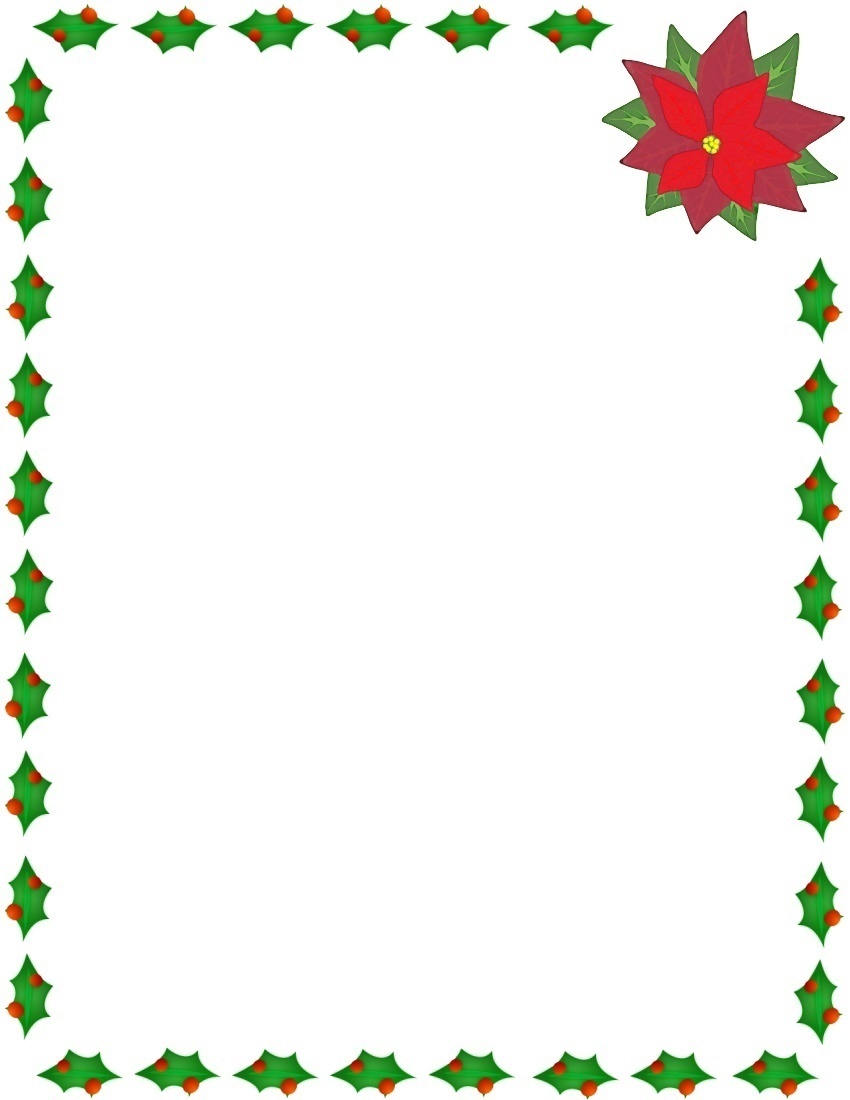 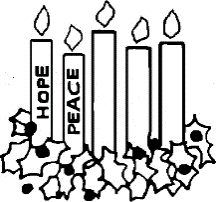 As two purple candles are lit for HOPE and PEACE, we join in saying, ‘O King of all nations, Jesus Christ,Only joy of every heart, come and save your people.Mass for the Healing & Anointing of the Sick11am on Tuesday, 15 December (no 9am Mass)Christmas Afternoon Tea In PresbyterySaturday, 12 December from 2pm  Reconciliation Service7.30pm on Thursday, 17 DecemberFr Wayne will be available after the service for confessionsChristmas Eve Thursday, 24 December6pm 	Family Mass12am 	Midnight MassChristmas Day 10am Mass on Friday, 25 DecemberNew Year’s Day 10am Mass on Friday, 1 January 2019Solemnity Mary Mother of GodMASS NUMBERS!NO BOOKING REQUIREDOne hundred people per service, please fill in the register in Church foyer with your name and phone number, please use the hand sanitizer provided and wear a facemask.  Reflection:“Prepare the way of the Lord…”  Mark 1:3
We are all called to live a holy life.  We are all called to invite others to live holy lives.  Living a stewardship lifestyle, being grateful and generous with our gifts, puts us on the path to holiness and is an example for others to be holy, too.  We are responsible not only for our own lives, but for the lives of others as well.NEXT SUNDAY’S READINGS - 3rd SUNDAY OF ADVENT Is 61:1-2, 10-11; 1Thess 5:16-24; Jn 1:6-8, 19-28THANKSGIVING ENVELOPES2020-2021 Thanksgiving envelopes are available for collection in the Church Foyer. We thank you for your generosity. ST PIUS X GIVING TREE TO SUPPORT ST VINCENT DE PAUL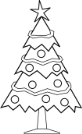 Please support our Giving Tree again this year, which assists St Vincent de Paul here in Heidelberg West. You are invited to take home a card/decoration from the tree, and purchase non-perishable goods for hampers for those in need in our local area.  New toys for children are also welcome!ADORE—DAILY ADVENT AND CHRISTMAS REFLECTIONS 2020  If you would like a copy of this 86 page pocket-size book containing short spiritually rich, yet accessible, daily reflections from the beginning of Advent (29 November 2020) through to the Baptism of the Lord (10 January 2020) please see Fr Wayne. 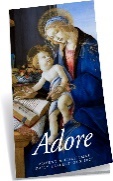 2021 COLUMBAN CALENDARSThe Church Piety Shop is now selling the beautiful 2021 Columban Calendars.They are only $10 and proceeds help the Columban Mission. CHRISTMAS CARDSChristmas cards are available for purchase in the Church foyer. $2.95 for a packet of eight beautiful cards. CHRISTMAS RAFFLE TICKETS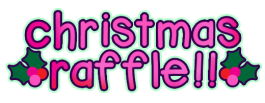 Tickets are on sale at all Masses for $.50 a ticket. Thank you for support!Prayers for the Sick; Alan Crabbe, Pauline Lambert, Will Anderson For the Recently Departed; For the repose of the souls of the faithful departed  Anniversary of Death; Dawn Cole, Rino Ermacora, Domenico Galassi